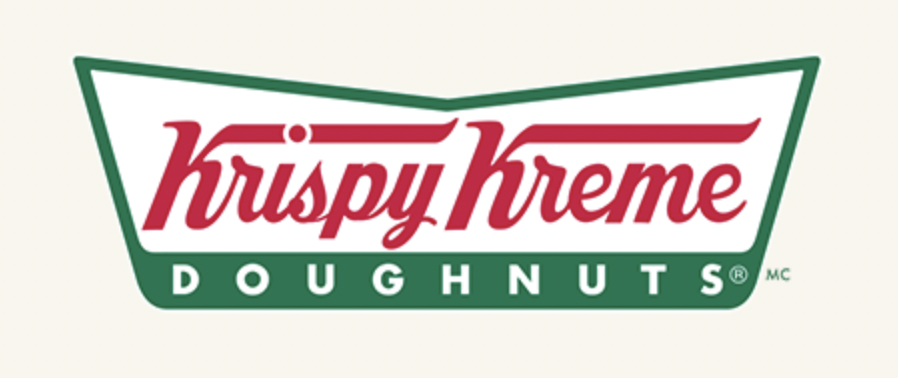 Spread the word! We are excited to work with Krispy Kreme donuts to help raise funds to send our Grade 7’s off to high school in style!Buy your sweetie or sweeties some donuts for Valentine’s Day!Orders can be handed in to the office up until Wednesday, February 8th. Please pay by cheque made out to James McKinney PAC or e-transfer to mckinneypac@gmail.com with a note of your name and phone number. Pick-up will be Monday, February 13th after school, outside the Gym.  ------------------------------------------------------------------------------------Name: ________________________________Contact phone number: _______________________I paid by cheque            I paid via e-transfer Original Glazed Dozen @$14Quantity: Total: Pre-assorted Dozen @$19Quantity: Total: 